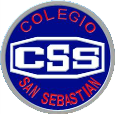 Colegio San SebastiánSantiago CentroDepto. de LenguajeProfesora Carolina Gálvez RojasLengua y Literatura 7° BásicoEvaluación FormativaNombre: 					Fecha:Instrucciones: Resuelve los siguientes puntos, en base a los conceptos revisados y trabajados en las guías anteriores; es decir, los temas de: los personajes, conflicto narrativo, el héroe, caracterización de personajes, el tiempo narrativo, el modo y el tiempo verbales.Explica qué es el modo indicativo, subjuntivo e imperativo. Confecciona un enunciado que sirva de ejemplo para cada uno de estos modos.Nombra, clasifica y ejemplifica 3 héroes mitológicos y 3 superhéroes. El nombre se refiere al nombre del personaje, la clasificación a si es héroe mitológico o superhéroe, y la ejemplificación corresponde a que debes dibujar a cada uno de los personajes que escogiste.Aplica lo aprendido sobre el personaje principal y el secundario. Crea un microcuento de media plana que ocupe ambos personajes. Debes subrayar y especificar dónde usaste cada personaje, y cumplir claramente con las características específicas a cada tipo de personaje.Explica en qué consiste la motivación de los personajes y el conflicto en la narración. Debes buscar en un texto ambos conceptos y colocarlos aquí (solo debes poner la sección donde aparece cada concepto, no todo el texto, no deberías gastar más de media plana en ambas. Especifica qué estas citando en cada caso: motivación o conflicto). Debes colocar ambos ejemplos entre comillas y especificando el nombre de texto y autor de donde lo sacaste; ejemplo: “…y Juan deseaba poder casarse con ella y conseguir su trono, pero…” (El deseo de Juan de Xavier Yuna).  Crea una lista con 7 puntos que sirvan para reconocer a la mitología griega.Con respecto al tiempo en la narración. Crea un mapa conceptual que tenga todos los nombres de cada forma que puede tomar el tiempo y una explicación breve de en qué consiste cada uno. Además, debes incluir en tu mapa una explicación de los conceptos de tiempo y modo verbal.Crea un cuadro comparativo con 2 similitudes y 3 diferencias entre los héroes mitológicos y loa superhéroes.Debes enviar tus respuestas en este mismo documento o en otro documento Word al correo profecarolina.lenguajemedia@gmail.com el día 26 de mayo.